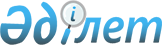 Ақкөл аудандық мәслихатының 2010 жылғы 23 желтоқсандағы № С 35-1 "2011-2013 жылдарға арналған аудандық бюджет туралы" шешіміне өзгертулер мен толықтырулар енгізу туралы
					
			Күшін жойған
			
			
		
					Ақмола облысы Ақкөл аудандық мәслихатының 2011 жылғы 1 наурыздағы № С 36-1 шешімі. Ақмола облысы Ақкөл ауданының Әділет басқармасында 2011 жылғы 18 наурызда № 1-3-153 тіркелді. Қолданылу мерзімінің аяқталуына байланысты күші жойылды - (Ақмола облысы Ақкөл аудандық мәслихатының 2013 жылғы 17 маусымдағы № 01-10/42 хатымен)      Ескерту. Қолданылу мерзімінің аяқталуына байланысты күші жойылды - (Ақмола облысы Ақкөл аудандық мәслихатының 17.06.2013 № 01-10/42 хатымен).

      Қазақстан Республикасының 2008 жылғы 4 желтоқсандағы Бюджет кодексінің 104 бабының 5 тармағына, Қазақстан Республикасының 2001 жылғы 23 қаңтардағы «Қазақстан Республикасындағы жергілікті мемлекеттік басқару және өзін-өзі басқару туралы» Заңының 6 бабына сәйкес, Ақкөл аудандық мәслихаты ШЕШІМ ЕТТІ:



      1. Ақкөл аудандық мәслихаттың «2011-2013 жылдарға арналған аудандық бюджет туралы» 2010 жылғы 23 желтоқсандағы № С 35-1 (нормативтік құқықтық актілерді мемлекеттік тіркеудің тізілімінде

№ 1-3-147 тіркелген, 2011 жылғы 21 қаңтарда аудандық «Ақкөл өмірі», «Знамя Родины КZ» газеттерінде жарияланған) шешіміне келесі өзгертулер мен толықтырулар енгізілсін:

      1 тармақта:

      2) тармақшада:

      «1745302» саны «1755374,9» санына ауыстырылсын;

      5) тармақшада:

      «-12403» саны «-22475,9» санына ауыстырылсын;

      6) тармақшада:

      «12403» саны «22475,9» санына ауыстырылсын;

      6-1 тармағымен толықтырылсын:

      «6-1. 2011 жылға арналған аудандық бюджетте заңнамамен белгіленген  тәртіпте 2011 жылғы 1 қаңтарда пайда болған бюджеттік қаржылардың бос қалдықтары пайдаланылғаны ескерілсін:

      4307,9 мың теңге – республикалық және облыстық бюджеттің пайдаланылмаған нысаналы трансферттерінің сомасын жоғарғы тұрған бюджетке қайтаруға;

      1271,4 мың теңге - «Ақкөл қаласындағы тоғыз пәтерлі тұрғын үйдің құрылысы» жобасын түзету үшін жобалық-сметалық құжатты әзірлеуге;

      1330,2 мың теңге - 2011 жылғы 1 қаңтардан бастап электр энергиясы бағасының ұлғаюына байланысты аудан мектептерінің шығыстарына;

      228 мың теңге - аудан мектептерінің интерактивті құралдары үшін лицензияларға;

      106,4 мың теңге - аудан мектептерінің проекторлары үшін лампаларға;

      29 мың теңге - 2011 жылғы 1 қаңтардан бастап электр энергиясы бағасының ұлғаюына байланысты қосымша білім беру ұйымдарының шығыстарына;

      258 мың теңге - 2011 жылғы 1 қаңтардан бастап электр энергиясы бағасының ұлғаюына байланысты мектепке дейінгі тәрбие мен оқу ұйымдарының шығыстарына;

      86 мың теңге - 2011 жылғы 1 қаңтардан бастап электр энергиясы бағасының ұлғаюына байланысты оқу-өндірістік комбинатының шығыстарына;

      262 мың теңге - «Бөгенбай селолық округі әкімінің аппараты» мемлекеттік мекемесінде штаттан тыс бір бірлік іс қағаздарын жүргізушіні ұстауға;

      795 мың теңге - «Ақкөл ауданы әкімінің аппараты» мемлекеттік мекемесіндегі «Электрондық құжат айналымының бірыңғай жүйесін» бағдарламалық қамтамасыз етуді ақпараттық жолдау бойынша қызмет төлемдеріне;

      36 мың теңге - 2011 жылғы 1 қаңтардан бастап электр энергиясы бағасының ұлғаюына байланысты «Ақкөл ауданы әкімінің аппараты» мемлекеттік мекемесінің шығыстарына;

      305 мың теңге - «Новорыбинка  селолық округі әкімінің аппараты» мемлекеттік мекемесінде штаттан тыс бір бірлік іс қағаздарын жүргізушіні ұстауға;

      291 мың теңге - «Қарасай ауылдық округі әкімінің аппараты» мемлекеттік мекемесінде штаттан тыс бір бірлік іс қағаздарын жүргізушіні ұстауға;

      288 мың теңге - «Ақкөл аудандық кәсіпкерлер бөлімі» мемлекеттік мекемесінде штаттан тыс бір бірлік іс қағаздарын жүргізушіні ұстауға;

      25 мың теңге - 2011 жылғы 1 қаңтардан бастап электр энергиясы бағасының ұлғаюына байланысты «Ақкөл аудандық жұмыспен қамту және әлеуметтік бағдарламалар бөлімі» мемлекеттік мекемесінің шығыстарына;

      18 мың теңге - 2011 жылғы 1 қаңтардан бастап электр энергиясы бағасының ұлғаюына байланысты «Ақкөл аудандық экономика және қаржы бөлімі» мемлекеттік мекемесінің шығыстарына;

      32 мың теңге - 2011 жылғы 1 қаңтардан бастап электр энергиясы бағасының ұлғаюына байланысты «Ақкөл аудандық мәслихаттың аппараты» мемлекеттік мекемесінің шығыстарына;

      404 мың теңге - «Ақкөл аудандық ауыл шаруашылығы және жер қатынастары бөлімі» мемлекеттік мекемесінің қызметтік автокөлігіне қосалқы бөлшектерді сатып алуға.



      2. Ақкөл аудандық мәслихаттың «2011-2013 жылдарға арналған аудандық бюджет туралы» 2010 жылғы 23 желтоқсандағы  № С 35-1 шешімінің 1, 5-қосымшалары, осы шешімнің 1, 2-қосымшаларына сәйкес, жаңа редакцияда мазмұндалсын.



      3. Осы шешім Ақкөл ауданының Әділет басқармасында мемлекеттік тіркелген күннен бастап күшіне енеді және 2011 жылғы 1 қаңтардан бастап қолданысқа енгізіледі.      Ақкөл аудандық мәслихат

      сессиясының төрағасы                       А.Тимошин      Ақкөл аудандық мәслихаттың хатшысы         Ю.Ужакин      «КЕЛІСІЛДІ»      Ақкөл ауданының әкімі                      А.С.Үйсімбаев      «Ақкөл аудандық экономика

      және қаржы  бөлімі» мемлекеттік

      мекемесінің бастығы                        Л.Н.Величко

Ақмола облысы Ақкөл аудандық   

мәслихатының 2011 жылғы 1 наурыздағы

№ С 36-1 шешіміне 1 қосымша     2011 жылға арналған аудандық бюджет

Ақмола облысы Ақкөл аудандық   

мәслихатының 2011 жылғы 1 наурыздағы

№ С 36-1 шешіміне 2 қосымша     2011 жылға арналған аудандық маңызы бар қала,

кент, ауыл (село), ауылдық (селолық) округінің

бюджеттік бағдарламалар тізбесі
					© 2012. Қазақстан Республикасы Әділет министрлігінің «Қазақстан Республикасының Заңнама және құқықтық ақпарат институты» ШЖҚ РМК
				СанатыСанатыСанатыСанатыСомаСыныбыСыныбыСыныбыСомаІшкі сыныбыІшкі сыныбыСомаАтауыСома12345I. КІРІСТЕР17453021Салықтық түсімдер36487201Табыс салығы294992Жеке табыс салығы2949903Әлеуметтiк салық1536551Әлеуметтiк салық15365504Меншiкке салынатын салықтар1572341Мүлікке салынатын салықтар1001173Жер салығы143134Көлiк құралдарына салынатын салық407675Бірыңғай жер салығы203705Тауарларға, жұмыстарға және қызметтерге салынатын iшкi салықтар216722Акциздер32913Табиғи және басқа да ресурстарды пайдаланғаны үшiн түсетiн түсiмдер132664Кәсiпкерлiк және кәсiби қызметтi жүргiзгенi үшiн алынатын алымдар49775Ойын бизнесіне салық13808Заңдық мәнді іс-әрекеттерді жасағаны және (немесе)  оған уәкілеттігі бар мемлекеттік органдар немесе лауазымды адамдар құжаттар бергені үшін алынатын міндетті төлемдер28121Мемлекеттік баж28122Салықтық емес түсiмдер1867701Мемлекеттік меншіктен түсетін кірістер13245Мемлекет меншігіндегі мүлікті жалға беруден түсетін кірістер132402Мемлекеттік бюджеттен қаржыландырылатын мемлекеттік мекемелердің тауарларды (жұмыстарды, қызметтерді) өткізуінен түсетін түсімдер731Мемлекеттік бюджеттен қаржыландырылатын мемлекеттік мекемелердің тауарларды (жұмыстарды, қызметтерді) өткізуінен түсетін түсімдер7304Мемлекеттік бюджеттен қаржыландырылатын, сондай-ақ Қазақстан Республикасы Ұлттық Банкінің бюджетінен (шығыстар сметасынан) ұсталатын және қаржыландырылатын мемлекеттік мекемелер салатын айыппұлдар, өсімпұлдар, санкциялар, өндіріп алулар163601Мұнай секторы ұйымдарынан түсетін түсімдерді қоспағанда, мемлекеттік бюджеттен қаржыландырылатын, сондай-ақ Қазақстан Республикасы Ұлттық Банкінің бюджетінен (шығыстар сметасынан) ұсталатын және қаржыландырылатын мемлекеттік мекемелер салатын айыппұлдар, өсімпұлдар, санкциялар, өндіріп алулар1636006Басқа да салықтық емес түсiмдер9201Басқа да салықтық емес түсiмдер9203Негізгі капиталды сатудан түсетін түсімдер1930003Жердi және материалдық емес активтердi сату193001Жерді сату193004Трансферттердің түсімдері134245302Мемлекеттiк басқарудың жоғары тұрған органдарынан түсетiн трансферттер13424532Облыстық бюджеттен түсетiн трансферттер1342453Функционалдық топФункционалдық топФункционалдық топФункционалдық топСомаБюджеттік бағдарламалардың әкiмшiсiБюджеттік бағдарламалардың әкiмшiсiБюджеттік бағдарламалардың әкiмшiсiСомаБағдарламаБағдарламаСомаАтауыСомаII. Шығындар1755374,901Жалпы сипаттағы мемлекеттiк қызметтер141883112Аудан (облыстық маңызы бар қала) мәслихатының аппараты16484001Аудан (облыстық маңызы бар қала) мәслихатының қызметін қамтамасыз ету жөніндегі қызметтер16484122Аудан (облыстық маңызы бар қала) әкімінің аппараты38249001Аудан (облыстық маңызы бар қала) әкімінің қызметін қамтамасыз ету жөніндегі қызметтер38249123Қаладағы аудан, аудандық маңызы бар қала, кент, ауыл (село), ауылдық (селолық), округ әкімінің аппараты73652001Қаладағы аудан, аудандық маңызы бар қаланың, кент, ауыл (село), ауылдық (селолық) округ әкімінің қызметін қамтамасыз ету жөніндегі қызметтер73652459Ауданның (облыстық маңызы бар қаланың) экономика және қаржы бөлімі13498001Экономикалық саясатты, қалыптастыру мен дамыту, мемлекеттік жоспарлау ауданның (облыстық маңызы бар қаланың) бюджеттік атқару және коммуналдық меншігін басқару саласындағы мемлекеттік саясатты іске асыру жөніндегі қызметтер12159003Салық салу мақсатында мүлікті бағалауды жүргізу403004Біржолғы талондарды беру жөніндегі жұмысты және біржолғы талондарды іске асырудан сомаларды жинаудың толықтығын қамтамасыз етуді ұйымдастыру736011Коммуналдық меншікке түскен мүлікті есепке алу, сақтау, бағалау және сату20002Қорғаныс1398122Аудан (облыстық маңызы бар қала) әкімінің аппараты1398005Жалпыға бірдей әскери міндетті атқару шеңберіндегі іс-шаралар139803Қоғамдық тәртіп, қауіпсіздік, құқықтық, сот, қылмыстық-атқару қызметі1000458Ауданның (облыстық маңызы бар қаланың) тұрғын үй-коммуналдық шаруашылығы, жолаушылар көлігі және автомобиль жолдары бөлімі1000021Елдi мекендерде жол жүрісі қауiпсiздiгін қамтамасыз ету100004Бiлiм беру1178781,6464Ауданның (облыстық маңызы бар қаланың) білім бөлімі1178781,6001Жергілікті деңгейде білім беру саласындағы мемлекеттік саясатты іске асыру жөніндегі қызметтер4812003Жалпы білім беру1007814,6004Ауданның (облыстық маңызы бар қаланың) мемлекеттік білім беру мекемелерінде білім беру жүйесін ақпараттандыру4000005Ауданның (облыстық маңызы бар қаланың) мемлекеттiк бiлiм беру мекемелер үшiн оқулықтар мен оқу-әдiстемелiк кешендерді сатып алу және жеткiзу13805006Балаларға қосымша білім беру40632009Мектепке дейінгі тәрбие ұйымдарының қызметін қамтамасыз ету78390015Жетім баланы (жетім балаларды) және ата-аналарының қамқорынсыз қалған баланы (балаларды) күтіп-ұстауға асыраушыларына ай сайынғы ақшалай қаражат төлемдері12852018Кәсіптік оқытуды ұйымдастыру15676020Үйде оқытылатын мүгедек балаларды жабдықпен, бағдарламалық қамтыммен қамтамасыз ету80006Әлеуметтiк көмек және әлеуметтiк қамсыздандыру88249451Ауданның (облыстық маңызы бар қаланың) жұмыспен қамту және әлеуметтік бағдарламалар бөлімі88249001Жергілікті деңгейде халық үшін әлеуметтік бағдарламаларды жұмыспен қамтуды қамтамасыз етуді іске асыру саласындағы мемлекеттік саясатты іске асыру жөніндегі қызметтер14054002Еңбекпен қамту бағдарламасы18668005Мемлекеттік атаулы әлеуметтік көмек1385006Тұрғын үй көмегі5431007Жергілікті өкілетті органдардың шешімі бойынша мұқтаж азаматтардың жекелеген топтарына әлеуметтік көмек8323010Үйден тәрбиеленіп оқытылатын мүгедек балаларды материалдық қамтамасыз ету674011Жәрдемақыларды және басқа да әлеуметтік төлемдерді есептеу, төлеу және жеткізу бойынша қызметтерге ақы төлеу154014Мұқтаж азаматтарға үйде әлеуметтік көмек көрсету2079801618 жасқа дейінгі балаларға мемлекеттік жәрдемақылар15800017Мүгедектерді оңалту жеке бағдарламасына сәйкес, мұқтаж мүгедектерді міндетті гигиеналық құралдарымен қамтамасыз етуге және ымдау тілі мамандарының, жеке көмекшілердің қызмет көрсету296207Тұрғын үй-коммуналдық шаруашылық155598,4123Қаладағы аудан аудандық маңызы бар қала, кент, ауыл (село), ауылдық (селолық), округ әкімінің аппараты16854008Елді мекендерде көшелерді жарықтандыру8716009Елді мекендердің санитариясын қамтамасыз ету4803010Жерлеу орындарын күтіп-ұстау және туысы жоқ адамдарды жерлеу340011Елді мекендерді абаттандыру мен көгалдандыру2995458Ауданның (облыстық маңызы бар қаланың) тұрғын үй-коммуналдық шаруашылығы, жолаушылар көлігі және автомобиль жолдары бөлімі95344012Сумен жабдықтау және су бөлу жүйесінің қызмет етуі5438028Коммуналдық шаруашылығын дамыту89906467Ауданның (облыстық маңызы бар қаланың) құрылыс бөлімі43400,4003Мемлекеттік коммуналдық тұрғын үй қорының тұрғын үй құрылысы және (немесе) сатып алу1271,4004Инженерлік коммуникациялық инфрақұрылымды дамыту, жайластыру және (немесе) сатып алу4212908Мәдениет, спорт, туризм және ақпараттық кеңістiк81606455Ауданның (облыстық маңызы бар қаланың) мәдениет және тілдерді дамыту бөлімі62501001Жергілікті деңгейде тілдерді және мәдениетті дамыту саласындағы мемлекеттік саясатты іске асыру жөніндегі қызметтер5044003Мәдени-демалыс жұмысын қолдау31709006Аудандық (қалалық) кiтапханалардың жұмыс iстеуi24336007Мемлекеттік тілді және Қазақстан халықтарының басқа да тілдерін дамыту1412456Ауданның (облыстық маңызы бар қаланың) ішкі саясат бөлімі10031001Жергілікті деңгейде аппарат, мемлекеттілікті нығайту және азаматтардың әлеуметтік сенімділігін қалыптастыру саласында мемлекеттік саясатты іске асыру жөніндегі қызметтер4411002Газеттер мен журналдар арқылы мемлекеттік ақпараттық саясат жүргізу жөніндегі қызметтер5300003Жастар саясаты саласындағы өңірлік бағдарламаларды iске асыру320465Ауданның (облыстық маңызы бар қаланың) Дене шынықтыру және спорт бөлімі9074001Жергілікті деңгейде дене шынықтыру және спорт саласындағы мемлекеттік саясатты іске асыру жөніндегі қызметтер3129006Аудандық (облыстық маңызы бар қалалық) деңгейде спорттық жарыстар өткiзу1500007Әртүрлi спорт түрлерi бойынша аудан (облыстық маңызы бар қала)  құрама командаларының мүшелерiн дайындау және олардың облыстық спорт жарыстарына қатысуы444510Ауыл, су, орман, балық шаруашылығы, ерекше қорғалатын табиғи аумақтар, қоршаған ортаны және жануарлар дүниесін қорғау, жер қатынастары81405459Ауданның (облыстық маңызы бар қаланың) экономика және қаржы бөлімі2312099Республикалық бюджеттен берілетін нысаналы трансферттер есебінен ауылдық елді мекендер саласының мамандарын әлеуметтік қолдау  шараларын іске асыру2312467Ауданның (облыстық маңызы бар қаланың) құрылыс бөлімі51283012Су шаруашылығының объектілерін дамыту51283473Ауданның (облыстық маңызы бар қаланың) ветеринария бөлімі14367001Жергілікті деңгейде ветеринария саласындағы мемлекеттік саясатты іске асыру жөніндегі қызметтер4999007Қаңғыбас иттер мен мысықтарды аулауды және жоюды ұйымдастыру240011Эпизоотияға қарсы іс-шаралар жүргізу9128477Ауданның (облыстық маңызы бар қаланың) ауыл шаруашылығы мен жер қатынастары бөлімі13443001Жергілікті деңгейде ауыл шаруашылығы және жер қатынастары саласындағы мемлекеттік саясатты іске асыру жөніндегі қызметтер13443099Республикалық бюджеттен берілетін нысаналы трансферттер есебінен ауылдық елді мекендер саласының мамандарын әлеуметтік қолдау  шараларын іске асыру231211Өнеркәсіп, сәулет, қала құрылысы және құрылыс қызметі8348467Ауданның (облыстық маңызы бар қаланың) құрылыс бөлімі4921001Жергілікті деңгейде құрылыс саласындағы мемлекеттік саясатты іске асыру жөніндегі қызметтер4921468Ауданның (облыстық маңызы бар қаланың) сәулет және қала құрылысы бөлімі3427001Жергілікті деңгейде сәулет және қала құрылысы саласындағы мемлекеттік саясатты іске асыру жөніндегі қызметтер342712Көлiк және коммуникация3050458Ауданның (облыстық маңызы бар қаланың) тұрғын үй-коммуналдық шаруашылығы, жолаушылар көлігі және автомобиль жолдары бөлімі3050023Автомобиль жолдарының жұмыс істеуін қамтамасыз ету305013Басқалар9748458Ауданның (облыстық маңызы бар қаланың) тұрғын үй-коммуналдық шаруашылығы, жолаушылар көлігі және автомобиль жолдары бөлімі5140001Жергілікті деңгейде тұрғын үй-коммуналдық шаруашылығы, жолаушылар көлігі және автомобиль жолдары саласындағы мемлекеттік саясатты іске асыру жөніндегі қызметтер5140459Ауданның (облыстық маңызы бар қаланың) экономика және қаржы бөлімі1000012Ауданның (облыстық маңызы бар қаланың) жергілікті атқарушы органының резерві1000469Ауданның (облыстық маңызы бар қаланың) кәсіпкерлік бөлімі3608001Жергілікті деңгейде кәсіпкерлік пен өнеркәсіпті дамыту саласындағы мемлекеттік саясатты іске асыру жөніндегі қызметтер360815Трансферттер4307,9459Ауданның (облыстық маңызы бар қаланың) экономика және қаржы бөлімі4307,9006Нысаналы пайдаланылмаған (толық пайдаланылмаған) трансферттерді қайтару4307,9III. Таза бюджеттiк кредиттеу12403Бюджеттiк кредиттер1335310Ауыл, су, орман, балық шаруашылығы, ерекше қорғалатын табиғи аумақтар, қоршаған ортаны және жануарлар дүниесін қорғау, жер қатынастары13353459Ауданның (облыстық маңызы бар қаланың) экономика және қаржы бөлімі13353018Ауылдық елді мекендердің әлеуметтік саласының мамандарын әлеуметтік қолдау шараларын іске асыру үшін бюджеттік кредиттер13353Бюджеттiк кредиттерді өтеу9505Бюджеттiк кредиттерді өтеу9501Бюджеттiк кредиттерді өтеу9501Мемлекеттік бюджеттен берілген бюджеттік кредиттерді өтеу950IV.Қаржы активтерiмен операциялар бойынша сальдо0V. Бюджеттің тапшылығы (профициті)-22475,9VI. Бюджеттің тапшылығын қаржыландыру (профицитті пайдалану)22475,9Функционалдық топФункционалдық топФункционалдық топФункционалдық топСомаБюджеттік бағдарламалардың әкiмшiсiБюджеттік бағдарламалардың әкiмшiсiБюджеттік бағдарламалардың әкiмшiсiСомаБағдарламаБағдарламаСомаАтауыСомаII. Шығындар9050601Жалпы сипаттағы мемлекеттiк қызметтер73652123Қаладағы аудан, аудандық маңызы бар қала, кент, ауыл (село), ауылдық (селолық), округ әкімінің аппараты73652001Қаладағы аудан, аудандық маңызы бар қаланың, кент, ауыл (село), ауылдық (селолық) округ әкімінің қызметін қамтамасыз ету жөніндегі қызметтер73652Ақкөл ауданы Ақкөл қаласы әкімінің аппараты13101Ақкөл ауданы Бөгенбай селолық округі әкімінің аппараты5960Ақкөл ауданы Азат ауылы әкімінің аппараты5766Ақкөл ауданы Қарасай ауылдық округі әкімінің аппараты7373Ақкөл ауданы Кеңес селолық округі әкімінің аппараты6745Ақкөл ауданы Наумовка селолық округі әкімінің аппараты5998Ақкөл ауданы Новорыбинка селолық округі әкімінің аппараты5948Ақкөл ауданы Еңбек ауылдық округі әкімінің аппараты5685Ақкөл ауданы Урюпинка селолық округі әкімінің аппараты6149Ақкөл ауданы Жалғызқарағай ауылдық округі әкімінің аппараты5535Ақкөл ауданы Қырыққұдық селосы әкімінің аппараты539207Тұрғын үй-коммуналдық шаруашылық16854123Қаладағы аудан, аудандық маңызы бар қала, кент, ауыл (село), ауылдық (селолық), округ әкімі аппараты16854Ақкөл ауданы Ақкөл қаласы әкімінің аппараты8716008Елді мекендерді көшелерді жарықтандыру8716Ақкөл ауданы Ақкөл қаласы әкімінің аппараты4803009Елді мекендердің санитариясын қамтамасыз ету4803Ақкөл ауданы Ақкөл қаласы әкімінің аппараты340010Жерлеу орындарын күтіп-ұстау және туысы жоқ адамдарды жерлеу340Ақкөл ауданы Ақкөл қаласы әкімінің аппараты2995011Елді мекендерді абаттандыру мен көгалдандыру2995